Zápis do mateřské školy Ředitelka školy stanoví po dohodě se zřizovatelem místo, termín a dobu zápisu pro podání žádostí o přijetí dítěte do mateřské školy pro následující školní rok a zveřejní je způsobem v místě obvyklým (plakáty, místní časopis Občasník).Dítě může být přijímáno do mateřské školy i v průběhu školního roku do naplnění kapacity mateřské školy.K předškolnímu vzdělávání jsou přijímány zpravidla děti od 3 do 6 let věku.Kritéria pro přijímání dětí do mateřské školyK předškolnímu vzdělávání se přednostně přijímají děti v posledním roce před zahájením povinné školní docházky. Pokud nelze dítě v posledním roce před zahájením povinné školní docházky přijmout z kapacitních důvodů, zajistí obec, v níž má dítě místo trvalého pobytu, zařazení dítěte do jiné mateřské školy.Při nenaplnění kapacity mateřské školy dětmi dle bodu 1 těchto kritérií budou přednostně přijímány děti, jejichž alespoň jeden rodič je zaměstnancem Základní školy a Mateřské školy Strupčice, okres Chomutov a jsou starší 3 let.Při nenaplnění kapacity mateřské školy dětmi dle bodu 1 a 2 těchto kritérií budou přijímány přednostně děti starší 4 let. Při nenaplnění kapacity mateřské školy dětmi dle bodů 1, 2 a 3 těchto kritérií budou přijímány přednostně děti starší 3 let.Při nenaplnění kapacity mateřské školy dětmi dle bodů 1, 2, 3 a 4 těchto kritérií budou přijímány děti starší 2,5 let.6. Pro každý shora uvedený bod 3 až 5 těchto kritérií pak zároveň platí, že přednost (v rámci každého z uvedených bodů) mají:děti s trvalým pobytem v obci Strupčice, nebo děti, jejichž rodiče již realizovali stavbu rodinného domu v obci Strupčice,při nenaplnění kapacity mateřské školy dětmi podle bodu 6 písm. a)  těchto kritérií děti s trvalým pobytem v obcích Malé Březno, Všestudy, Pesvice nebo Vrskmaň,7. Při nenaplnění kapacity mateřské školy dětmi podle bodů 1, 2, 3, 4 a 5 (se zohledněním kritérií v bodě 6) budou přijímány ostatní děti s trvalým pobytem mimo obce Strupčice, Malé Březno, Všestudy, Pesvice nebo Vrskmaň.8. Pro shora uvedené pak dále platí, a to v případě, že dojde v rámci některého ze shora uvedených kritérií pod bodem 1 až 7 (se zohledněním kritérií v bodě 6) k situaci, že počet žádosti o přijetí bude převyšovat kapacitu mateřské školy, platí, že přednost mají vždy děti starší před mladšími.Ve Strupčicích   19. 3. 2013																	Mgr. Jana Mišková                                                                                                                           ředitelka školy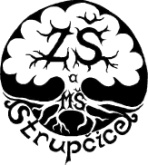            ZÁKLADNÍ ŠKOLA a MATEŘSKÁ ŠKOLA STRUPČICE,okres Chomutov           ZÁKLADNÍ ŠKOLA a MATEŘSKÁ ŠKOLA STRUPČICE,okres ChomutovDodatek ke školnímu řádu č. 3Kritéria pro přijímání dětí do mateřské školyDodatek ke školnímu řádu č. 3Kritéria pro přijímání dětí do mateřské školyVe Strupčicích:19. 3. 2013Vypracoval:Mgr. Jana MiškováSchválil:pedagogická rada dne 20. 3. 2013 Směrnice je platná od:1. 4. 2013Směrnice je účinná od:1. 4. 2013